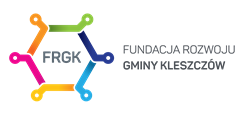 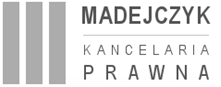 Serdecznie zapraszamy do udziału w bezpłatnym szkoleniu:Ulgi podatkowe dostępne dla przedsiębiorców – nowe ulgi zapowiadane w „Polskim Ładzie”Termin szkolenia  – 18.11.2021 r. godz. 10.00 – 11.30 Miejsce szkolenia  – Sala Konferencyjna Hotelu „Solpark” ul. Sportowa 3,  97-410 KleszczówPodczas szkolenia zaprezentujemy najszerzej dostępne i osiągalne dla większości podatników ulgi podatkowe. Szkolenie uwzględnia również zapowiadane zmiany w „Polskim Ładzie”, który wprowadzi zupełnie nowe rodzaje ulg od 2022 r. Uczestniczy otrzymają gratis materiały szkoleniowe.Plan szkolenia:IP BOX – ulga podatkowa dla programistów, ale nie tylkoB+R – ulga podatkowa dla przedsiębiorstw opracowujących nowe produkty i usługi (z uwzględnieniem zmian wynikających z „Polskiego Ładu”)Ulga na robotyzację od 2022 r.Ulga na zwiększenie sprzedaży produktów w 2022 r.Ulga na prototyp w 2022 r.Ulga dla podatników wspierających szkolnictwo, działalność kulturalną i sportowąProwadzący - Mikołaj Duda, doradca podatkowy w Kancelarii prawnej Madejczyk. Autor licznych publikacji prasowych i naukowych z zakresu prawa podatkowego (m. in. na łamach Rzeczpospolitej i Monitora Podatkowego), autor lub współautor publikacji książkowych C.H. Beck (m. in. komentarz do Ordynacji podatkowej; komentarz do ustawy o finansach publicznych; Kontrola fiskusa w firmie; Opinie w sprawach podatkowych), prowadzący szkolenia z zakresu prawa podatkowego.